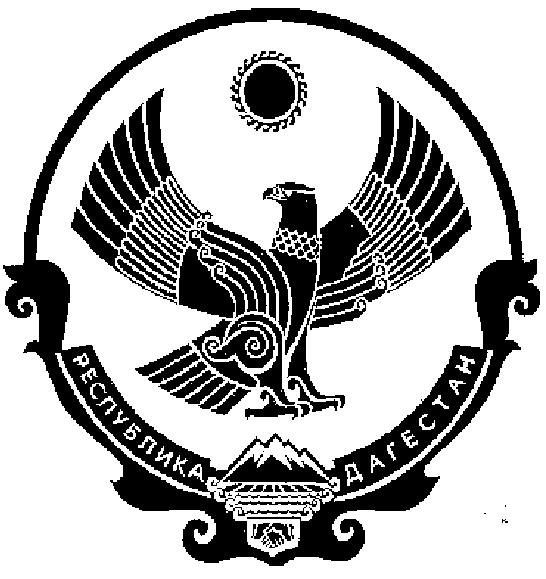 СОБРАНИЕ ДЕПУТАТОВ МУНИЦИПАЛЬНОГО РАЙОНА «КИЗИЛЮРТОВСКИЙ РАЙОН»368120, Российская Федерация Республика Дагестан  г. Кизилюрт   ул. Гагарина  52 «а». РЕШЕНИЕ8.10.2020 г.                                                                                                  № 01.3-07 РСОб избрании заместителя председателя Собрания депутатов МР «Кизилюртовский район»	В соответствии со ст. 6 Регламента Собрания депутатов муниципального района «Кизилюртовский район»Решило:Избрать заместителя председателя Собрания депутатов МР «Кизилюртовский район» 7 созыва Мугадова Руслана Романовича.Настоящее Решение вступает в силу со дня его подписания и опубликования.Председатель Собрания МР «Кизилюртовский район»                                                         А.М. Магомедов